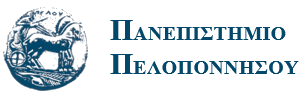 Σχολή …………..…………………….
Τμήμα ………………………………..Δήλωση Συμμετοχής στην εξέταση επαναληπτικής περιόδου Σεπτεμβρίου ακαδημαϊκού έτους  2020 - 2021 Με τη παρούσα δήλωση, δηλώνω υπεύθυνα ότι τα ανωτέρω στοιχεία μου είναι ακριβή και ότι: Αποδέχομαι τις διαδικασίες της εξ αποστάσεως εξέτασής μου, καθ' όλη τη διάρκεια της εξεταστικής της επαναληπτικής περιόδου Σεπτεμβρίου ακαδημαϊκού έτους 2020-2021, όπως αυτές καθορίζονται στην απόφαση 21/24.08.2021 (197η Συνεδρίαση) της Συγκλήτου σχετικά με τον τρόπο διεξαγωγής των εξετάσεων και οι οποίες μπορούν να εξειδικεύονται από τον εκάστοτε διδάσκοντα.Αποδέχομαι την Πολιτική Προστασίας Προσωπικών Δεδομένων του Πανεπιστημίου Πελοποννήσου για τις εξ αποστάσεως εξετάσεις, όπως αναφέρεται στο Παράρτημα.Δηλώνω ότι η εργασία/γραπτό κάθε εξέτασης που παραδίδω εκπονήθηκε αποκλειστικά από εμένα τον/την ίδιο/α και αποτελεί δημιούργημα ατομικό, και θα αναφέρω με ακρίβεια οποιαδήποτε βοήθεια έλαβα από άλλο πρόσωπο, οργανισμό, σύστημα και/ή τις πηγές που χρησιμοποίησα για τη συγγραφή της εργασίας ή του γραπτού μου.Ημερομηνία ………………….………..……Ονοματεπώνυμο ………………………….Υπογραφή…………………………………….ΠΑΡΑΡΤΗΜΑ – Πολιτική Προστασίας Προσωπικών ΔεδομένωνΑ. Προστασία Προσωπικών Δεδομένων Το Πανεπιστήμιο Πελοποννήσου όσον αφορά τις διαδικασίες της εξ αποστάσεως εξέτασης των φοιτητών, συνεχίζει να συμμορφούται στον Νέο Ευρωπαϊκό Κανονισμό Προστασίας Προσωπικών Δεδομένων 2016/679 και του νόμου 4624/2019, κατά τον ίδιο τρόπο με τις συμβατικές διαδικασίες εξετάσεων όπως γινόταν στο παρελθόν. Δεδομένων των νέων συνθηκών και των μέτρων για τον κορονοϊό, και χωρίς κάποια σημαντική αλλαγή στη βασική φιλοσοφία της πολιτικής ασφαλείας του ιδρύματος, σημειώνεται:Τα προσωπικά δεδομένα όπως το ονοματεπώνυμο, η ορθή διεύθυνση κατοικίας, ο τηλεφωνικός αριθμός επικοινωνίας,  ο αριθμός μητρώου, η φωτογραφία και η ηλεκτρονική διεύθυνση των φοιτητών (email) αποτελούν αντικείμενο επεξεργασίας λόγω ακριβώς της φοιτητικής ιδιότητας και για κανέναν άλλον λόγο. Η συλλογή, επεξεργασία και αποθήκευση των προσωπικών δεδομένων των φοιτητών γίνεται αυστηρά και μόνο για τους ακαδημαϊκούς σκοπούς του ιδρύματος και για κανέναν άλλον λόγο. Η διάρκεια της αποθήκευσης των επικαιροποιημένων προσωπικών δεδομένων ισχύει αυστηρά και μόνο καθόσον ισχύει η φοιτητική ιδιότητα του υποκειμένου. Το Πανεπιστήμιο Πελοποννήσου δεσμεύεται να προστατεύει και να σέβεται την ιδιωτικότητα των χρηστών των ηλεκτρονικών υπηρεσιών του, και συμμορφώνεται με το Γενικό Κανονισμό για την Προστασία Δεδομένων (Κανονισμός (ΕΕ) 2016/679 του Ευρωπαϊκού Κοινοβουλίου και του Συμβουλίου της 27ης Απριλίου 2016). Δεν αποκαλύπτει προσωπικά δεδομένα σε τρίτους και εφαρμόζει εύλογες πολιτικές και τεχνικά και οργανωτικά μέτρα, προκειμένου να προστατεύει τα προσωπικά δεδομένα των χρηστών.Το Πανεπιστήμιο Πελοποννήσου:Δεν είναι υπεύθυνο για το περιεχόμενο που ανεβαίνει από τους φοιτητές κατά τις διαδικασίες της εξέτασης,  συμπεριλαμβανομένων των συνδέσεων προς δικτυακούς τόπους τρίτων μερών, καθώς και για δραστηριότητες χρηστών. Τέτοιου είδους περιεχόμενο και δράσεις ούτε αφορούν ούτε αντιπροσωπεύουν το ίδρυμα. Δεν είναι υπεύθυνο για την απώλεια ή διαστρέβλωση των πληροφοριών που παρέχονται από τους φοιτητές κατά την ηλεκτρονική αλληλεπίδρασή τους με τις πλατφόρμες του ιδρύματος, σε περίπτωση μη συμμόρφωσής τους στις εκάστοτε απαιτήσεις όπως αυτές περιγράφονται και δίνονται από τον εκάστοτε διδάσκοντα ή τους τεχνικούς του ιδρύματος. Δεν φέρει ευθύνη για οποιαδήποτε αποτυχία ή καθυστέρηση κατά την διάρκεια των εξ αποστάσεως εξετάσεων στο βαθμό που η αποτυχία ή η καθυστέρηση έχει προκληθεί από περιστάσεις που δεν περιλαμβάνονται στο εύλογο πεδίο ελέγχου (φυσικά φαινόμενα ή καταστροφές, καταστάσεις έκτακτης ανάγκης ή τρομοκρατικές ενέργειες, κακόβουλη βλάβη, ατυχήματα ή συμμόρφωση με οποιοδήποτε εφαρμοστέο δίκαιο ή κρατική εντολή). Σε περίπτωση που η συμπεριφορά του χρήστη ή χρήση υπηρεσίας του δικτύου αντίκειται στους νόμους ή τους κανόνες χρήσης της υπηρεσίας οι σχετικές πληροφορίες θα διαβιβάζονται στην αρμόδια σύμφωνα με το νόμο αρχή ή αρχές εφόσον ζητηθούν από αυτές στα πλαίσια οποιασδήποτε έρευνας.Σε κάθε φάση και μέχρι την ολοκλήρωση της διαδικασίας, ο φοιτητής έχει το δικαίωμα να αλλάξει γνώμη με νέα του αίτηση-φόρμα την οποία θα συμπληρώσει και επανυπογράψει, αποδεχόμενος τις διαδικασίες που προβλέπονται από το ίδρυμα σε αυτήν την περίπτωση. ΕΠΩΝΥΜΟΟΝΟΜΑΟΝΟΜΑ ΠΑΤΡΟΣΑΡΙΘΜΟΣ ΜΗΤΡΩΟΥΤΜΗΜΑΤΗΛΕΦΩΝΟ ΕΠΙΚΟΙΝΩΝΙΑΣΔΙΕΥΘΥΝΣΗ ΚΑΤΟΙΚΙΑΣEMAILΜΑΘΗΜΑΤΑ